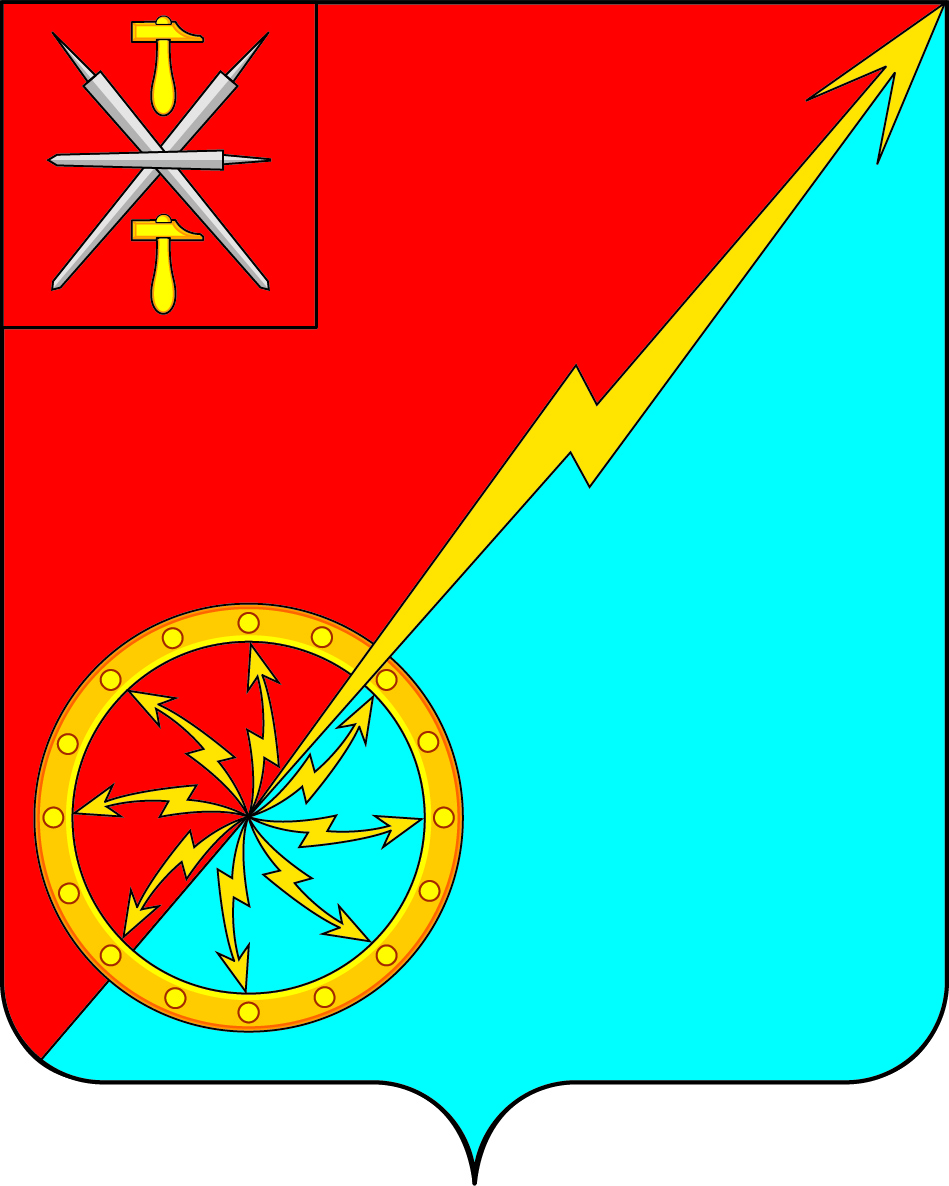 Об отчете о деятельности главы муниципального образования город Советск Щёкинского района за 2022 годЗаслушав и обсудив отчет о деятельности главы муниципального образования город Советск Щекинского района за 2022 год, в соответствии с Федеральным законом от 06.10.2003 г. № 131-ФЗ "Об общих принципах организации местного самоуправления в РФ", на основании статьи 27 Устава муниципального образования город Советск Щекинского района, Собрание депутатов муниципального образования город Советск Щекинского района РЕШИЛО:Принять к сведению отчет главы муниципального образования город Советск Щекинского района о проделанной работе за 2022 год (приложение).2. Настоящее решение обнародовать на информационном стенде в администрации МО г. Советск (г. Советск, пл. Советов, д. 1) и разместить на официальном сайте МО г. Советск в сети «Интернет».3. Настоящее решение вступает в силу со дня подписания.Глава муниципального образования                                           Е. В. Холаимовагород Советск Щекинского районаПриложение к решениюСобрания депутатов муниципального образования город Советск Щекинского районаот 21.02. 2023 г. № 59-177Отчет о деятельности главы муниципального образования город Советск Щекинского района за 2022 год          Уважаемые депутаты! Уважаемые гости и участники заседания! В соответствии с Федеральным законом № 131 -Ф3 «Об общих принципах организации местного самоуправления в Российской Федерации», Уставом города Советск представляю на Ваше рассмотрение ежегодный отчет о своей деятельности, как главы муниципального образования в 2022 году и выполнении возложенных полномочий.
Уважаемые коллеги!Несомненно, важное значение для жителей города имеют принятые депутатами нормативно-правовые акты, призванные регулировать отношения в социально-экономической сфере, защищать права человека и обеспечивать законность. В 2022  году были внесены изменения в Федеральный закон № 131-ФЗ от 06.10.2003 г. «Об общих принципах местного самоуправления в Российской Федерации», приняты новые федеральные и областные законодательные акты. На основе их депутаты рассматривали и принимали основополагающие нормативные документы о порядке решения вопросов местного значения.Одним из полномочий главы МО, является организация работы представительного органа местного самоуправления (Собрания депутатов МО г. Советск).Основной формой работы Собрания депутатов является заседание.Численный состав Собрания депутатов  муниципального образования город Советск Щекинского района 9 человек. 18 февраля 2022 года свои полномочия сложила депутат Власова Елизавета Яковлевна.Депутатский корпус представляют депутаты, работающие в разных сферах: Сфере образования, культуры, ЖКХ, и другое.Структура Собрания депутатов муниципального образования город Советск Щекинского района состоит из главы МО город Советск Щекинского района, заместителя председателя Собрания, депутатов и   постоянных комиссий:-  постоянной комиссии Собрания депутатов муниципального образования город Советск  Щекинского района по социальным вопросам;- постоянной комиссии Собрания депутатов муниципального образования город Советск Щекинского района по собственности и развитию инфраструктуры;- постоянной комиссии Собрания депутатов муниципального образования город Советск Щекинского района по бюджету, налогам и стратегическому развитию. В 2022 году  нормотворческая деятельность Собрания депутатов, как и в предыдущие годы, направлена на реализацию и решение поставленных задач: совершенствование  нормативно-правовой базы, повышение ее эффективности и качества.  Собранием депутатов 4 созыва было проведено 16 заседаний, 7 раз проводились публичные слушания, 1 раз общественные обсуждения, на которых рассматривались такие вопросы как:- проект исполнения бюджета МО город Советск Щекинского района за 2021 год; - проект внесения изменений в Устав МО г. Советск Щекинского района;  - проект формирования бюджета муниципального образования город Советск Щекинского района на 2023 год и плановый период 2024 и 2025 годов; - внесения изменений в Правила землепользования и застройки муниципального образования город Советск Щекинского района, утвержденные постановлением администрации муниципального образования г. Советск Щекинского района от 16.11.2021 № 11-200;- проект планировки территории применительно к линейному объекту, объекты транспортной инфраструктуры - автомобильные дороги, расположенные по адресу: Тульская область, Щекинский район, МО г. Советск, г. Советск, ул. Садовая и ул. Советская. На заседаниях рассмотрено и принято 43 решения, касающихся утверждения и исполнения бюджета города, социально-экономического развития, развития правовой основы местного самоуправления. Из них 30 нормативно-правовых муниципальных акта. Практически все решения принимались единогласно, в том числе:О внесении изменений в бюджет муниципального образования город Советск Щекинского района на 2022 год и на плановый период 2023 и 2024 годов.2. Об утверждении Положений о муниципальном контроле на автомобильном транспорте, городском наземном электрическом транспорте и в дорожном хозяйстве, о муниципальном жилищном контроле, о муниципальном земельном контроле, контроле в сфере благоустройства.3.  Об утверждении Положения «О возмещении командировочных расходов муниципальным служащим администрации МО г. Советск Щекинского района, депутатам Собрания депутатов МО г. Советск.4. Об установлении дополнительных оснований для признания безнадежными к взысканию недоимки по местным налогам (налог на имущество, земельный налог с физических лиц), задолженности по пеням и штрафам по этим налогам.5. Об утверждении Порядка назначения и проведения опроса граждан в муниципальном образовании город Советск Щекинского района Тульской области.6. О внесении изменений и дополнений в Устав муниципального образования город Советск Щекинского района и другие немаловажные муниципальные правовые акты.На заседаниях Собрания депутатов рассматривались и утверждались нормативные правовые акты, которыми в дальнейшем руководствуются и администрация, и население города. Разработчиком всех положений является администрация города и ее структурные подразделения.Собрание депутатов муниципального образования город Советск Щекинского района в своей повседневной работе руководствовалось принципом широкой огласки и информированности граждан по принимаемым решений через средства массовой информации (газета «Щекинский муниципальный вестник», официальный сайт www.mosovetsk.ru), а также информационный стенд, расположенный по адресу:  г. Советск, пл. Советов, д. 1.В отчетном году проведено много различных социальных, культурных, общественно-значимых мероприятий, как в реальном так и в онлайн формате: •    Спортивные мероприятия города •    Творческие конкурсы •    Митинги, посвященные Дню Победы в ВОВ, Дню памяти и скорби, Дню неизвестного солдата•   День городаДепутаты МО г. Советск принимали участие в заседаниях Собрания представителей Щекинского района, а так же заседаниях комиссий при администрации, совещаниях, городских мероприятиях. Главной целью и задачей Главы муниципального образования, депутатов Собрания депутатов является: улучшение качества и условий жизни  и быта  наших граждан,  конкретная, конструктивная, совместная работа с администрацией – принятие и реализация нормативно правовых актов, направленных на стабилизацию общественных отношений, комфортной жизни людей, повышение уровня решения вопросов местного значения. Завершая доклад, я хочу поблагодарить администрацию города, руководителей предприятий и организаций за вклад в развитие города Советск, жителей и общественные организации за их активное участие в жизни нашей Малой Родины. Я хочу поблагодарить депутатов Собрания четвертого созыва за совместную работу, конструктивный диалог и неравнодушное отношение к нуждам горожан.
Желаю всем нам слаженной и продуктивной работы на благо жителей города!
Благодарю за внимание.Глава муниципального образованиягород Советск Щекинского района	Е. В. ХолаимоваСобрание депутатов муниципального образованияСобрание депутатов муниципального образованиягород Советск Щекинского районагород Советск Щекинского районаIV созываIV созываРЕШЕНИEРЕШЕНИEот 21 февраля  2023 года№ 59-177